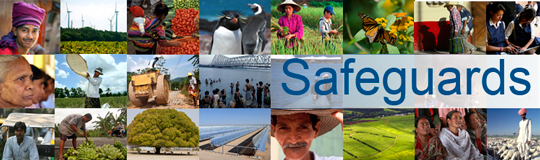 Review and Update of the World Bank’s Environmental and Social Safeguard Policies (Phase 2)Participants ListDate: January 8, 2015Location (City, Country): Ottawa, CanadaAudience (Government, CSO, etc.): GovernmentTotal Number of Participants: 21No.Participant NameOrganization/Position1Vaughn Lantz, DFATDChris da Silva, DFATDSteven Weaver, DFATDLidia Peci, DFATDStephen Weaver, DFATDMarie-Eve Desrochers, Finance CanadaRenee McKenzie, DFATDDuyai KienDFATDMeghan Watkinson, DFATDErica Bach, DFATDRachael Bedlington, DFATDEmmanuelle Tremblay, DFATDAndrea Khan, DFATDMarie-France Houle, DFATDSylvie Cote, DFATDRon Lyen, Natural Resources CanadaKen Farr, Natural Resources CanadaNicolas Duval, Natural Resources CanadaMichel Lacourciere, Aboriginal Affairs and Northern Development CanadaKathryn Fournier, Aboriginal Affairs and Northern Development CanadaVaughn Lantz, DFATD